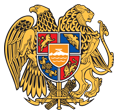 ՀԱՅԱՍՏԱՆԻ ՀԱՆՐԱՊԵՏՈՒԹՅՈՒՆ 
ԳԵՂԱՐՔՈՒՆԻՔԻ ՄԱՐԶ
ՎԱՐԴԵՆԻՍ ՀԱՄԱՅՆՔ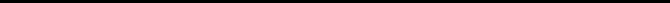 ԱՐՁԱՆԱԳՐՈՒԹՅՈՒՆ N 1
ԱՎԱԳԱՆՈՒ ՀԵՐԹԱԿԱՆ ՆԻՍՏԻՀամայնքի ավագանու նիստին ներկա էին ավագանու 9 անդամներ:
Բացակա էին` Գրիշա Խչեյանը, Արկադի Մարտիրոսյանը, Սուրեն Սահակյանը, Հրանտ ՎարդանյանըՀամայնքի ղեկավարի հրավերով ավագանու նիստին մասնակցում էին`
Արտակ Մանուկյան, Աբգար Աբգարյան, Սահակ Ստեփանյան, Պավլիկ ՊողոսյանՆիստը վարում էր ՀԱՄԱՅՆՔԻ ՂԵԿԱՎԱՐ` Արամ ՄելքոնյանըՆիստը արձանագրում էր աշխատակազմի քարտուղար` Կամո ԶարոյանըԼսեցին
ՎԱՐԴԵՆԻՍ ՀԱՄԱՅՆՔԻ ԱՎԱԳԱՆՈՒ 2020ԹՎԱԿԱՆԻ ՀՈՒՆՎԱՐԻ 20-Ի ԱՌԱՋԻՆ ՆԻՍՏԻ ՕՐԱԿԱՐԳԸ ՀԱՍՏԱՏԵԼՈՒ ՄԱՍԻՆ                                            /Զեկ. ԱՐԱՄ ՄԵԼՔՈՆՅԱՆ/Ղեկավարվելով <<Տեղական ինքնակառավարման մասին>> Հայաստանի Հանրապետության օրենքի 14-րդ հոդվածի դրույթներով՝ համայնքի ավագանին որոշում է.Հաստատել Հայաստանի Հանրապետության Գեղարքունիքի մարզի Վարդենիս համայնքի ավագանու 2020 թվականի հունվարի  20-ի 1-ին նիստի օրակարգը բաղկացած 14 հարցից՝
1.ՀԱՅԱՍՏԱՆԻ ՀԱՆՐԱՊԵՏՈՒԹՅԱՆ ԳԵՂԱՐՔՈՒՆԻՔԻ ՄԱՐԶԻ ՎԱՐԴԵՆԻՍ ՀԱՄԱՅՆՔԻ 2020 ԹՎԱԿԱՆԻ ԲՅՈՒՋԵՆ ՔՆՆԱՐԿԵԼՈՒ ԵՎ ՀԱՍՏԱՏԵԼՈՒ ՄԱՍԻՆ2.2020 ԹՎԱԿԱՆԻ ՀԱՄԱՐ ՀՀ ԳԵՂԱՐՔՈՒՆԻՔԻ ՄԱՐԶԻ ՎԱՐԴԵՆԻՍԻ ՀԱՄԱՅՆՔԱՊԵՏԱՐԱՆԻ ԱՇԽԱՏԱԿԱԶՄԻ ԿԱՌՈՒՑՎԱԾՔԸ, ԱՇԽԱՏԱԿԱԶՄԻ ԻՆՉՊԵՍ ՆԱԵՎ ՀԱՄԱՅՆՔԱՅԻՆ ԲՅՈՒՋԵՏԱՅԻՆ ՀԻՄՆԱՐԿՆԵՐԻ ԱՇԽԱՏԱԿԻՑՆԵՐԻ ԹՎԱՔԱՆԱԿԸ, ՀԱՍՏԻՔԱՑՈՒՑԱԿԸ ԵՎ ՊԱՇՏՈՆԱՅԻՆ ԴՐՈՒՅՔԱՉԱՓԵՐԸ ՀԱՍՏԱՏԵԼՈՒ ՄԱՍԻՆ3.ՎԱՐԴԵՆԻՍ ՀԱՄԱՅՆՔԻ ԱՎԱԳԱՆՈՒ 27.ՕԳՈՍՏՈՍԻ 2019Թ. ,,ՀԱՅԱՍՏԱՆԻ ՀԱՆՐԱՊԵՏՈՒԹՅԱՆ ԳԵՂԱՐՔՈՒՆԻՔԻ ՄԱՐԶԻ ՎԱՐԴԵՆԻՍ ՀԱՄԱՅՆՔԻ 2019-2024ԹԹ. ՀՆԳԱՄՅԱ ԶԱՐԳԱՑՄԱՆ ԾՐԱԳԻՐԸ ՀԱՍՏԱՏԵԼՈՒ ՄԱՍԻՆ,, N 83-Ա ՈՐՈՇՄԱՆ ՄԵՋ ՓՈՓՈԽՈՒԹՅՈՒՆՆԵՐ ԵՎ ԼՐԱՑՈՒՄՆԵՐ ԿԱՏԱՐԵԼՈՒ ՄԱՍԻՆ4.ՀԱՅԱՍՏԱՆԻ ՀԱՆՐԱՊԵՏՈՒԹՅԱՆ ԳԵՂԱՐՔՈՒՆԻՔԻ ՄԱՐԶԻ ՎԱՐԴԵՆԻՍ ՀԱՄԱՅՆՔԻ 2020 ԹՎԱԿԱՆԻ ՏԱՊ (ՏԱՐԵԿԱՆ ԱՇԽԱՏԱՆՔԱՅԻՆ ՊԼԱՆ)ՀԱՍՏԱՏԵԼՈՒ ՄԱՍԻՆ5.ՎԱՐԴԵՆԻՍ ՀԱՄԱՅՆՔԻ ԱՎԱԳԱՆՈՒ 20 ԴԵԿՏԵՄԲԵՐԻ 2019Թ.-Ի «ՀՀ ԳԵՂԱՐՔՈՒՆԻՔԻ ՄԱՐԶԻ ՎԱՐԴԵՆԻՍ ՀԱՄԱՅՆՔԸ ԵՎՐՈՊԱԿԱՆ ՄԻՈՒԹՅԱՆ ,,ՔԱՂԱՔԱՊԵՏԵՐԻ ԴԱՇՆԱԳԻՐ,, ՆԱԽԱՁԵՌՆՈՒԹՅԱՆԸ ՄԻԱՆԱԼՈՒ ԵՎ ,,ԿԱՅՈՒՆ ԷՆԵՐԳԵՏԻԿ ԶԱՐԳԱՑՄԱՆ ԵՎ ԿԼԻՄԱՅԻ ՊԱՀՊԱՆՈՒԹՅԱՆ ԳՈՐԾՈՂՈՒԹՅՈՒՆՆԵՐԻ ԾՐԱԳԻՐ,, ՄՇԱԿՄԱՆ ԱՇԽԱՏԱՆՔՆԵՐԸ ԿԱՏԱՐԵԼՈՒ ՀԱՄԱՁԱՅՆՈՒԹՅՈՒՆ ՏԱԼՈՒ ՄԱՍԻՆ» N 135-Ա ՈՐՈՇՄԱՆ ՄԵՋ ՓՈՓՈԽՈՒԹՅՈՒՆՆԵՐ ԵՎ ԼՐԱՑՈՒՄՆԵՐ ԿԱՏԱՐԵԼՈՒ ՄԱՍԻՆ6.ՎԱՐԴԵՆԻՍ ՀԱՄԱՅՆՔԻ ՎԱՐՉԱԿԱՆ ՍԱՀՄԱՆՈՒՄ ԳՏՆՎՈՂ Հ. ԱՆԴՐԵԱՍՅԱՆ ՓՈՂՈՑԻ 2/2 ՀԱՍՑԵԻ 0,7105ՀԱ <<ԲՆԱԿԱՎԱՅՐԻ ԸՆԴՀԱՆՈՒՐ ՕԳՏԱԳՈՐԾՄԱՆ ՀՈՂԵՐ>> ԳՈՐԾԱՌՆԱԿԱՆ ՆՇԱՆԱԿՈՒԹՅՈՒՆԸ << ԲՆԱԿԱՎԱՅՐԻ ՀԱՍԱՐԱԿԱԿԱՆ ԿԱՌՈՒՑԱՊԱՏՄԱՆ ՀՈՂԵՐ>> ՓՈՓՈԽԵԼՈՒ ՄԱՍԻՆ7.ՎԱՐԴԵՆԻՍ ՀԱՄԱՅՆՔԻ 0,56308ՀԱ ՀՈՂԱՄԱՍԻ ԳՈՐԾԱՌՆԱԿԱՆ ՆՇԱՆԱԿՈՒԹՅՈՒՆԸ ՓՈՓՈԽԵԼՈՒ ՄԱՍԻՆ8.ՎԱՐԴԵՆԻՍ ՀԱՄԱՅՆՔԻ ԱՎԱԳԱՆՈՒ 2019Թ.ԴԵԿՏԵՄԲԵՐԻ 20-Ի <<ՀԱՅԱՍՏԱՆԻ ՀԱՆՐԱՊԵՏՈՒԹՅԱՆ ԳԵՂԱՐՔՈՒՆԻՔԻ ՄԱՐԶԻ ՎԱՐԴԵՆԻՍ ՀԱՄԱՅՆՔՈՒՄ 2020 ԹՎԱԿԱՆԻ ՏԵՂԱԿԱՆ ՏՈՒՐՔԵՐԻ ԵՎ ՎՃԱՐՆԵՐԻ ԴՐՈՒՅՔԱՉԱՓԵՐ ՍԱՀՄԱՆԵԼՈՒ ՄԱՍԻՆ>> N 132-Ա ՈՐՈՇՄԱՆ ՄԵՋ ԼՐԱՑՈՒՄ ԿԱՏԱՐԵԼՈՒ ՄԱՍԻՆ9.ՀԱՅԱՍՏԱՆԻ ՀԱՆՐԱՊԵՏՈՒԹՅԱՆ ԳԵՂԱՐՔՈՒՆԻՔԻ ՄԱՐԶԻ ՎԱՐԴԵՆԻՍ ՀԱՄԱՅՆՔԻ ՍՈՑԻԱԼԱՊԵՍ ԱՆԱՊԱՀՈՎ ԲՆԱԿԻՉՆԵՐԻՆ ԴՐԱՄԱԿԱՆ ԱՋԱԿՑՈՒԹՅՈՒՆ ՑՈՒՑԱԲԵՐԵԼՈՒ ՄԱՍԻՆ10.2020ԹՎԱԿԱՆԻՆ ՆԱԽԱՏԵՍՎԱԾ ՍՈՒԲՎԵՆՑԻՈՆ ԾՐԱԳՐԵՐԻՆ ՄԱՍՆԱԿՑԵԼՈՒ ՀԱՄԱՁԱՅՆՈՒԹՅՈՒՆ ՏԱԼՈՒ ՄԱՍԻՆ11.ՎԱՐԴԵՆԻՍ ՀԱՄԱՅՆՔԻ ԲՆԱԿԻՉ ԼԻԼԻԹ ԱՐՍԵՆԻ ԱԴՈՅԱՆԻՆ ՊԱՏԿԱՆՈՂ MERSEDES-BENZ 300 SE 3.2 ՄԱԿՆԻՇԻ 61 VV 600 ՊԵՏՀԱՄԱՐԱՆԻՇԻ ԱՎՏՈՄԵՔԵՆԱՅԻ ԳՈՒՅՔԱՀԱՐԿԻ ԿՈՒՏԱԿՎԱԾ ԱՊԱՌՔԸ ՕՐԵՆՔՈՎ ՍԱՀՄԱՆՎԱԾ ԿԱՐԳՈՎ ՄԱՍՆԱԿԻ ԶԻՋԵԼՈՒ ՄԱՍԻՆ12.ՎԱՐԴԵՆԻՍ ՀԱՄԱՅՆՔԻ ԲՆԱԿԻՉ ՌՈԲԵՐՏ ՍՈՒՐԵՆԻ ԲԱԴԵՅԱՆԻՆ ՊԱՏԿԱՆՈՂ 05-005-451-023 ԾԱԾԿԱԳՐՈՎ ՎԱՐԵԼԱՀՈՂԻ ԱՊԱՌՔԸ ՕՐԵՆՔՈՎ ՍԱՀՄԱՆՎԱԾ ԿԱՐԳՈՎ ՄԱՍՆԱԿԻ ԶԻՋԵԼՈՒ ՄԱՍԻՆ13. ՀԱՅԱՍՏԱՆԻ ՀԱՆՐԱՊԵՏՈՒԹՅԱՆ ԳԵՂԱՐՔՈՒՆԻՔԻ ՄԱՐԶԻ ՎԱՐԴԵՆԻՍ ՀԱՄԱՅՆՔՈՒՄ ԱՌԵՎՏՐԻ ՀԱՆՐԱՅԻՆ ՍՆՆԴԻ ԵՎ ԿԵՆՑԱՂԱՅԻՆ ԾԱՌԱՅՈՒԹՅՈՒՆՆԵՐԻ ՈԼՈՐՏՈՒՄ ԻՐԱԿԱՆԱՑՎՈՂ ԳՈՐԾՈՒՆԵՈՒԹՅԱՆ ՀԱՄԱՅՆՔԱՅԻՆ ԿԱՆՈՆՆԵՐԸ ՀԱՍՏԱՏԵԼՈՒ ՄԱՍԻՆ14.ՎԱՐԴԵՆԻՍ ՔԱՂԱՔԻ ԹԻՎ 2 ՄԱՆԿԱԿԱՆ ԵՐԱԺՇՏԱԿԱՆ ԴՊՐՈՑ ԱՆԱՀԻՏ ԱՐՄԵՆԻ ՇԱԲՈՅԱՆԻ 2019-2020 ՈՒՍ.ՏԱՐՎԱ ԾՆՈՂԱԿԱՆ ՎՃԱՐԻ ԶԻՋՄԱՆ ՄԱՍԻՆԵլույթ ունեցավ համայնքիղեկավար ԱրամՄելքոնյանը  ներկայացնելով 2020թ. ավագանու առաջին նիստի օրակարգը բաղկացած 15 հարցից: Որոշումն ընդունված է. /կցվում է որոշում N 1-Ա/Լսեցին
ՀԱՅԱՍՏԱՆԻ ՀԱՆՐԱՊԵՏՈՒԹՅԱՆ ԳԵՂԱՐՔՈՒՆԻՔԻ ՄԱՐԶԻ ՎԱՐԴԵՆԻՍ ՀԱՄԱՅՆՔԻ 2020 ԹՎԱԿԱՆԻ ԲՅՈՒՋԵՆ ՔՆՆԱՐԿԵԼՈՒ ԵՎ ՀԱՍՏԱՏԵԼՈՒ ՄԱՍԻՆ /Զեկ. ԱՐԱՄ ՄԵԼՔՈՆՅԱՆ/Ղեկավարվելով <<Տեղական ինքնակառավարման մասին>> Հայաստանի Հանրապետության օրենքի  18-րդ հոդվածի 1-ին մասի 5-րդ կետով,  և <<Բյուջետային համակարգի  մասին>> Հայաստանի Հանրապետության օրենքի 32-րդ հոդվածի դրույթներով և հաշվի առնելով համայնքի ղեկավարի  առաջարկը` համայնքի ավագանին որոշում է. 1. Քննարկել և հաստատել Վարդենիս համայնքի 2020թ. բյուջեն՝
1) եկամուտների գծով՝ 455399,5հազար դրամ,
2) ծախսերի գծով՝ 463834,7հազար դրամ,
3) հավելուրդը / դեֆիցիտը (պակասուրդը)՝ 8435,2 հազար դրամ:2.Հաստատել  համայնքի բյուջեի  եկամուտները ըստ  առանձին  եկամտատեսակների՝ համաձայն հատված 1-ի:
3.Հաստատել համայնքի  բյուջեի ծախսերը ըստ գործառական  դասակարգման՝  համաձայն  հատված  2-ի:
4. Հաստատել համայնքի բյուջեի ծախսերը ըստ տնտեսագիտական դասակարգման՝ համաձայն   հատված 3-ի:
5. Հաստատել համայնքի բյուջեի միջոցների տարեվերջի հավելուրդը կամ դեֆիցիտը  (պակասուրդը)՝համաձայն հատված 4-ի:
6.Հաստատել համայնքի բյուջեի հավելուրդի օգտագործման ուղղություները կամ դեֆիցիտի (պակասուրդի) ֆինանասավորման աղբյուրները՝համաձայն հատված 5-ի:
7.Հաստատել համայնքի բյուջեի ծախսերը ըստ գործառական և տնտեսագիտական դասակարգման՝ համաձայն հատված 6-ի:
8.Վարդենիսի համայնքապետարանի սուբվենցիոն ծրագրերը ավարտին հասցնելու նպատակով <<ԳԵՈՊՐՈՄԱՅՆԻՆԳ ԳՈԼԴ>> ՍՊԸ-ի կողմից Վարդենիսի համայնքապետարանին ֆինանսական  ներդրման  պարագայում  համայնքի ավագանին տալիս է իր համաձայնությունը՝ համայնքի ղեկավարին  2020թ. ֆոնդային բյուջեի եկամտային և ծաղսային մասերում  կատարել համապատասխան ավելացում:  Ելույթ ունեցավ Վարդենիս համայնքի ղեկավար Արամ Մելքոնյանը ներկայացնելով  Վարդենիս համայքնի բոյջեն՝ 2020թվականի համար  եկամուտների գծով,  ծախսերի գծով և հավելուրդը:  Հարցը դրվեց քննարկման, հավանության արժանացավ համայնիք ավագանու կողմից և որոշումն ընդունվեց միաձայն:    Որոշումն ընդունված է. /կցվում է որոշում N 2-Ն/Լսեցին
2020 ԹՎԱԿԱՆԻ ՀԱՄԱՐ ՀՀ ԳԵՂԱՐՔՈՒՆԻՔԻ ՄԱՐԶԻ ՎԱՐԴԵՆԻՍԻ ՀԱՄԱՅՆՔԱՊԵՏԱՐԱՆԻ ԱՇԽԱՏԱԿԱԶՄԻ ԿԱՌՈՒՑՎԱԾՔԸ, ԱՇԽԱՏԱԿԱԶՄԻ ԻՆՉՊԵՍ ՆԱԵՎ ՀԱՄԱՅՆՔԱՅԻՆ ԲՅՈՒՋԵՏԱՅԻՆ ՀԻՄՆԱՐԿՆԵՐԻ ԱՇԽԱՏԱԿԻՑՆԵՐԻ ԹՎԱՔԱՆԱԿԸ, ՀԱՍՏԻՔԱՑՈՒՑԱԿԸ ԵՎ ՊԱՇՏՈՆԱՅԻՆ ԴՐՈՒՅՔԱՉԱՓԵՐԸ ՀԱՍՏԱՏԵԼՈՒ ՄԱՍԻՆ            /Զեկ. ԱՐԱՄ ՄԵԼՔՈՆՅԱՆ/Ղեկավարվելով <<Նորմատիվ իրավական ակտերի մասին>> Հայաստանի Հանրապետության օրենքի 37-րդ հոդվածի 1-ին կետով, <<Տեղական ինքնակառավարման մասին>> Հայաստանի Հանրապետության օրենքի 18-րդ հոդվածի 28-րդ կետով, <<Նվազագույն ամսական աշխատավարձի մասին>> օրենքում փոփոխություններ կատարելու  մասին Հայաստանի Հանրապետության օրենքի 1 -ին կետով և հիմք ընդունելով Վարդենիս համայնքի ղեկավարի առաջարկությունը` համայնքի ավագանին որոշում է. 1.ՀՀ Գեղարքունիքի մարզի Վարդենիսի համայնքապետարանի աշխատակազմի կառուցվածքը` աշխատակիցների թվաքանակը, հաստիքացուցակը և պաշտոնային դրույքաչափերը`համաձայն N 1 հավելվածի: 

2.Հաստատել ՀՀ Գեղարքունիքի մարզի Վարդենիս համայնքի համայնքային բյուջետային հիմնարկների աշխատակիցների թվաքանակը, հաստիքացուցակը և պաշտոնային դրույքաչափերը` համաձայն N 2 հավելվածի:3. Ուժը կորցրած ճանաչել Վարդենիս  համայնքի ավագանու 2019թ. դեկտեմբերի 20-ի <<ՎԱՐԴԵՆԻՍԻ ՀԱՄԱՅՆՔԱՊԵՏԱՐԱՆԻ ԱՇԽԱՏԱԿԱԶՄԻ ԿԱՌՈՒՑՎԱԾՔԸ, ԱՇԽԱՏԱԿԱԶՄԻ ԻՆՉՊԵՍ ՆԱԵՎ ՀԱՄԱՅՆՔԱՅԻՆ ԲՅՈՒՋԵՏԱՅԻՆ ՀԻՄՆԱՐԿՆԵՐԻ ԱՇԽԱՏԱԿԻՑՆԵՐԻ ԹՎԱՔԱՆԱԿԸ, ՀԱՍՏԻՔԱՑՈՒՑԱԿԸ ԵՎ ՊԱՇՏՈՆԱՅԻՆ ԴՐՈՒՅՔԱՉԱՓԵՐԸ ՓՈՓՈԽԵԼՈՒ ԵՎ ՀԱՍՏԱՏԵԼՈՒ ՄԱՍԻՆ>> N 131-Ա որոշումը: Ելույթ ունեցավ ավագանու անդամ Մեսրոպ Հակոբյանը նշելով  Վարդենիսի համայնքապետարանի աշխատակազմի, համայնքային բյուջետային հիմնարկների կառուցվածքի` աշխատակիցների թվաքանակի, հաստիքացուցակի և պաշտոնային դրույքաչափերի մասով անհրաժեշտություն կա  կրկին ուսումնասիրության, այդ իսկ կապակցությամբ հարցը հետաձգել առաջիկա ավագանու նիստի քննարկմանը: Նրան պաշպանեցին ավագանու անդամներ՝ Հայկազ Մալոյանը, Սիմոն Գրիգորյանը, հարցը դրվեց քվեարկության և ընդունվեց միաձայն: Որոշումն ընդունված է. /կցվում է որոշում N 3-Ա/
Լսեցին
ՎԱՐԴԵՆԻՍ ՀԱՄԱՅՆՔԻ ԱՎԱԳԱՆՈՒ 27.ՕԳՈՍՏՈՍԻ 2019Թ. ,,ՀԱՅԱՍՏԱՆԻ ՀԱՆՐԱՊԵՏՈՒԹՅԱՆ ԳԵՂԱՐՔՈՒՆԻՔԻ ՄԱՐԶԻ ՎԱՐԴԵՆԻՍ ՀԱՄԱՅՆՔԻ 2019-2024ԹԹ. ՀՆԳԱՄՅԱ ԶԱՐԳԱՑՄԱՆ ԾՐԱԳԻՐԸ ՀԱՍՏԱՏԵԼՈՒ ՄԱՍԻՆ,, N 83-Ա ՈՐՈՇՄԱՆ ՄԵՋ ՓՈՓՈԽՈՒԹՅՈՒՆՆԵՐ ԵՎ ԼՐԱՑՈՒՄՆԵՐ ԿԱՏԱՐԵԼՈՒ ՄԱՍԻՆ                                                     /Զեկ. ԱՐԱՄ ՄԵԼՔՈՆՅԱՆ/Ղեկավարվելով <<Նորմատիվ իրավական ակտերի մասին>> Հայաստանի Հանրապետության օրենքի 1-ին, 33-րդ և 34-րդ հոդվածների դրույթներով՝ համայնքի ավագանին որոշում է.
1. Վարդենիս համայնքի ավագանու 19.Հուլիսի 2019թ. <<ՀԱՅԱՍՏԱՆԻ ՀԱՆՐԱՊԵՏՈՒԹՅԱՆ ԳԵՂԱՐՔՈՒՆԻՔԻ ՄԱՐԶԻ ՎԱՐԴԵՆԻՍ ՀԱՄԱՅՆՔԻ 2019-2024ԹԹ. ՀՆԳԱՄՅԱ ԶԱՐԳԱՑՄԱՆ ԾՐԱԳԻՐԸ ՀԱՍՏԱՏԵԼՈՒ ՄԱՍԻՆ>> N 83-Ա որոշման մեջ կատարել փոփոխություններ ու լրացումներ համաձայն հավելվածի.2.Սույն որոշումն ուժի մեջ է մտնում հրապարակմանը հաջորդող օրվանից:  Ելույթ ունեցավ համայնքի ղեկավար Արամ Մելքոնայնը ներկայացնելով ՀՀ Գեղարքունիքի մարզի Վարդենիս համայնքի 2019-2024թթ.  հնգամյա զարգացման  ծրագրում  նախատեսված փոփոխությունները՝ ինչը հավանության արժանացավ համայնքի ավագանու կողմից և ընդունվեց միաձայն: Որոշումն ընդունված է. /կցվում է որոշում N 4-Ն/Լսեցին
ՀԱՅԱՍՏԱՆԻ ՀԱՆՐԱՊԵՏՈՒԹՅԱՆ ԳԵՂԱՐՔՈՒՆԻՔԻ ՄԱՐԶԻ ՎԱՐԴԵՆԻՍ ՀԱՄԱՅՆՔԻ 2020 ԹՎԱԿԱՆԻ ՏԱՊ (ՏԱՐԵԿԱՆ ԱՇԽԱՏԱՆՔԱՅԻՆ ՊԼԱՆ)ՀԱՍՏԱՏԵԼՈՒ ՄԱՍԻՆ /Զեկ. ԱՐԱՄ ՄԵԼՔՈՆՅԱՆ/Ղեկավարվելով  «Տեղական ինքնակառավարման մասին» Հայաստանի Հանրապետության օրենքի 18-րդ հոդվածի 1-ին կետի 4-րդ ենթակետով և հիմք ընդունելով համայնքի ղեկավարի առաջարկությունը  համայնքի ավագանին որոշում է՝1.Հաստատել  Հայաստանի Հանրապետության  Գեղարքունիքի  մարզի Վարդենիս համայնքի 2020 թվականի տարեկան աշխատանքային պլանը (ՏԱՊ)՝  համաձայն հավելվածի:2․Ուժը կորցրած ճանաճել Վարդենիս համայնքի ղեկավարի 27․08․2019թ․ <<ՀԱՅԱՍՏԱՆԻ ՀԱՆՐԱՊԵՏՈՒԹՅԱՆ ԳԵՂԱՐՔՈՒՆԻՔԻ ՄԱՐԶԻ ՎԱՐԴԵՆԻՍ ՀԱՄԱՅՆՔԻ 2019 ԹՎԱԿԱՆԻ ՏԱՊ (ՏԱՐԵԿԱՆ ԱՇԽԱՏԱՆՔԱՅԻՆ ՊԼԱՆ)ՀԱՍՏԱՏԵԼՈՒ ՄԱՍԻՆ>> N  90-Ա որոշումը։ 3.Սույն  որոշումն ուժի մեջ է մտնում  ընդունմանը հաջորդող օրվանից:Ելույթ ունեցավ համայնքի ղեկավար Արամ Մելքոնայնը ներկայացնելով տարեկան աշխատանքային պլանի ծրագիրը ինչը հավանության արժանացավ համայնքի ավագանու կողմից և ընդունվեց միաձայն: Որոշումն ընդունված է. /կցվում է որոշում N 5-Ա/
Լսեցին
ՎԱՐԴԵՆԻՍ ՀԱՄԱՅՆՔԻ ԱՎԱԳԱՆՈՒ 20 ԴԵԿՏԵՄԲԵՐԻ 2019Թ.-Ի <<ՀՀ ԳԵՂԱՐՔՈՒՆԻՔԻ ՄԱՐԶԻ ՎԱՐԴԵՆԻՍ ՀԱՄԱՅՆՔԸ ԵՎՐՈՊԱԿԱՆ ՄԻՈՒԹՅԱՆ ,,ՔԱՂԱՔԱՊԵՏԵՐԻ ԴԱՇՆԱԳԻՐ,, ՆԱԽԱՁԵՌՆՈՒԹՅԱՆԸ ՄԻԱՆԱԼՈՒ ԵՎ ,,ԿԱՅՈՒՆ ԷՆԵՐԳԵՏԻԿ ԶԱՐԳԱՑՄԱՆ ԵՎ ԿԼԻՄԱՅԻ ՊԱՀՊԱՆՈՒԹՅԱՆ ԳՈՐԾՈՂՈՒԹՅՈՒՆՆԵՐԻ ԾՐԱԳԻՐ,, ՄՇԱԿՄԱՆ ԱՇԽԱՏԱՆՔՆԵՐԸ ԿԱՏԱՐԵԼՈՒ ՀԱՄԱՁԱՅՆՈՒԹՅՈՒՆ ՏԱԼՈՒ ՄԱՍԻՆ>>  N 135-Ա ՈՐՈՇՄԱՆ ՄԵՋ ՓՈՓՈԽՈՒԹՅՈՒՆՆԵՐ ԵՎ ԼՐԱՑՈՒՄՆԵՐ ԿԱՏԱՐԵԼՈՒ ՄԱՍԻՆ /Զեկ. ԱՐԱՄ ՄԵԼՔՈՆՅԱՆ/Ղեկավարվելով «Նորմատիվ իրավական ակտերի մասին» Հայաստանի Հանրապետության օրենքի 1-ին հոդվածի 2-րդ և 34-րդ հոդվածի 4-րդ կետերով ու հիմք ընդունելով համայնքի ղեկավարի առաջարկությունը, համայնքի ավագանին որոշում է՝1. Վարդենիս համայնքի ավագանու 20 դեկտեմբերի 2019թ.-ի «ՀՀ ԳԵՂԱՐՔՈՒՆԻՔԻ ՄԱՐԶԻ ՎԱՐԴԵՆԻՍ ՀԱՄԱՅՆՔԸ ԵՎՐՈՊԱԿԱՆ ՄԻՈՒԹՅԱՆ ,,ՔԱՂԱՔԱՊԵՏԻ ԴԱՇՆԱԳԻՐ,, ՆԱԽԱՁԵՌՆՈՒԹՅԱՆԸ ՄԻԱՆԱԼՈՒ ԵՎ ,,ԿԱՅՈՒՆ ԷՆԵՐԳԵՏԻԿ ԶԱՐԳԱՑՄԱՆ ԵՎ ԿԼԻՄԱՅԻ ՊԱՀՊԱՆՈՒԹՅԱՆ ԳՈՐԾՈՂՈՒԹՅՈՒՆՆԵՐԻ ԾՐԱԳԻՐ,, ՄՇԱԿՄԱՆ ԱՇԽԱՏԱՆՔՆԵՐԸ ԿԱՏԱՐԵԼՈՒ ՀԱՄԱՁԱՅՆՈՒԹՅՈՒՆ ՏԱԼՈՒ ՄԱՍԻՆ» N 135-Ա որոշման մեջ կատարել փոփոխություններ ու լրացումներ և շարադրել հետևյալ խմբագրությամբ՝ «ԵՎՐՈՊԱԿԱՆ ՀԱՆՁՆԱԺՈՂՈՎԻ  «ՔԱՂԱՔԱՊԵՏԵՐԻ ԴԱՇՆԱԳԻՐ ՀԱՆՈՒՆ ԿԼԻՄԱՅԻ ԵՎ ԷՆԵՐԳԻԱՅԻ» ՆԱԽԱՁԵՌՆՈՒԹՅԱՆՆ ՈՒ ԿԱՅՈՒՆ ԷՆԵՐԳԵՏԻԿ ԶԱՐԳԱՑՄԱՆ ԵՎ ԿԼԻՄԱՅԻ ՊԱՀՊԱՆՈՒԹՅԱՆ ԳՈՐԾՈՂՈՒԹՅՈՒՆՆԵՐԻ ԾՐԱԳՐԻՆ (ԿԷԶԿՊԳԾ) ՎԱՐԴԵՆԻՍ ՀԱՄԱՅՆՔԻ ՄԻԱՆԱԼՈՒՆ ՀԱՄԱՁԱՅՆՈՒԹՅՈՒՆ ՏԱԼՈՒ ՄԱՍԻՆ Ղեկավարվելով «Տեղական ինքնակառավարման մասին» Հայաստանի Հանրապետության օրենքի 13-րդ հոդվածի 10-րդ մասով և հաշվի առնելով համայնքի ղեկավարի՝ այլ միջոցների ներգրավմամբ Վարդենիս համայնքում կայուն զարգացում ապահովելու նպատակով ծրագրերի մշակման և իրականացման առաջարկությունը, համայնքի ավագանին որոշում է՝1.Համաձայնություն տալ Վարդենիս համայնքի ղեկավարին միանալու Եվրոպական հանձնաժողովի «Քաղաքապետերի դաշնագիր հանուն կլիմայի և էներգիայի» նախաձեռնությանը, ստորագրելու դաշնագիրը և աջակցելու  կայուն  էներգետիկ զարգացման և կլիմայի պահպանության գործողությունների ծրագրի (ԿԷԶԿՊԳԾ) մշակմանն ու իրականացմանը:
2. Սույն որոշումն ուժի մեջ է մտնում ստորագրմանը հաջորդող օրվանից:»:2. Սույն որոշումն ուժի մեջ է մտնում ստորագրմանը հաջորդող օրվանից:Որոշումն ընդունված է. /կցվում է որոշում N 6-Ա/Լսեցին
ՎԱՐԴԵՆԻՍ ՀԱՄԱՅՆՔԻ ՎԱՐՉԱԿԱՆ ՍԱՀՄԱՆՈՒՄ ԳՏՆՎՈՂ Հ. ԱՆԴՐԵԱՍՅԱՆ ՓՈՂՈՑԻ 2/2 ՀԱՍՑԵԻ 0,7105ՀԱ <<ԲՆԱԿԱՎԱՅՐԻ ԸՆԴՀԱՆՈՒՐ ՕԳՏԱԳՈՐԾՄԱՆ ՀՈՂԵՐ>>  ԳՈՐԾԱՌՆԱԿԱՆ ՆՇԱՆԱԿՈՒԹՅՈՒՆԸ << ԲՆԱԿԱՎԱՅՐԻ ՀԱՍԱՐԱԿԱԿԱՆ ԿԱՌՈՒՑԱՊԱՏՄԱՆ ՀՈՂԵՐ>>  ՓՈՓՈԽԵԼՈՒ ՄԱՍԻՆ /Զեկ. ԱՐԱՄ ՄԵԼՔՈՆՅԱՆ/Ղեկավարվելով <<Հայաստանի Հանրապետության կառավարության>> 2011 թվականի դեկտեմբերի 29-ի N 1920-Ն, <<Տեղական ինքնակառավարման մասին>> Հայաստանի Հանրապետության օրենքի 16-րդ հոդվածով և հիմք ընդունելով Հայաստանի Հանրապետության կառավարության կողմից 19.01.2006 թվականի 
N 35-Ն որոշմամբ հաստատված Վարդենիս համանքի գլխավոր հատակագիծը, համայնքի ղեկավարի առաջարկը` համայնքի ավագանին որոշում է1.Տալ համաձայնություն  ՀՀ Գեղարքունիքի մարզի Վարդենիս համայնքի վարչական սահմաններում գտնվող Արտակ Ֆրունզեի Մանուկյանի սեփականություն իրավունքով պատկանող հասարակական կանաչ (համաձաայն անշարժ գույքի իրավունքի վկայականի արդյունաբերության, ընդերքօգտագործման և այլ արտադրական)  նշանակության կատեգորիայի 0,0949հա-ից 0.07105հա հասարակական կառուցապատման  նպատակային նշանակությունը փոխադրելու՝ խանութ կառուցելու համար:   2. Խնդրել ՀՀ Կառավարությանը առընթեր քաղաքաշինության պետական կոմիտեին տալ համաձայնություն  տվյալ կատեգորիան փոփոխելու համար:Որոշումն ընդունված է. /կցվում է որոշում N 7-Ա/Լսեցին
ՎԱՐԴԵՆԻՍ ՀԱՄԱՅՆՔԻ 0,56308ՀԱ ՀՈՂԱՄԱՍԻ ԳՈՐԾԱՌՆԱԿԱՆ ՆՇԱՆԱԿՈՒԹՅՈՒՆԸ ՓՈՓՈԽԵԼՈՒ ՄԱՍԻՆ /Զեկ. ԱՐԱՄ ՄԵԼՔՈՆՅԱՆ/Ղեկավարվելով <<Քաղաքաշինության մասին >> Հայաստանի Հանրապետության օրենքի 14.3 հոդվածի 30-րդ կետի, <<Տեղական ինքնակառավարման մասին>> Հայաստանի Հանրապետության օրենքի 46-րդ հոդվածի պահանջներով և հիմք ընդունելով Հայաստանի Հանրապետության կառավարության կողմից 19.01.2006 թվականի N 35-Ն որոշմամբ հաստատված Վարդենիս համանքի գլխավոր հատակագիծը համայնքի ղեկավարի առաջարկը` համայնքի ավագանին որոշում է.1. Վարդենիս համայնքի 0.03869հա հողամասի գործառնական նշանակությունը <<բնակելի կառուցապատում>> hողատեսքից փոփոխել բնակավայրերի նպատակային նշանակության <<խառը կառուցապատման>>:2. Վարդենիս համայնքի 0.1774 հա հողամասի գործառնական նշանակությունը <<արտադրական, ընդերքօգտագործման և այլ արտադրական>> hողատեսքից փոփոխել բնակավայրերի նպատակային նշանակության <<խառը կառուցապատման>>:3. Վարդենիս համայնքի 0.003 հա հողամասի գործառնական նշանակությունը <<այլ հողեր>> hողատեսքից փոփոխել բնակավայրերի նպատակային նշանակության <<հասարակական կառուցապատման>>:4. Վարդենիս համայնքի 0.0196 հա հողամասի գործառնական նշանակությունը << բնակելի կառուցապատման>> hողատեսքից փոփոխել բնակավայրերի նպատակային նշանակության <<խառը կառուցապատման>>:

5. Վարդենիս համայնքի 0.121 հա հողամասի գործառնական նշանակությունը <<այլ հողեր>> hողատեսքից փոփոխել բնակավայրերի նպատակային նշանակության <<բնակելի կառուցապատման>>:6. Վարդենիս համայնքի 0.1692 հա հողամասի գործառնական նշանակությունը << խառը կառուցապատման>> hողատեսքից փոփոխել բնակավայրերի նպատակային նշանակության <<հասարակական կառուցապատման>>:7. Վարդենիս համայնքի 0.03419 հա հողամասի գործառնական նշանակությունը << բնակելի կառուցապատման>> hողատեսքից փոփոխել բնակավայրերի նպատակային նշանակության <<հասարակական կառուցապատման>>:Ելույթ ունեցավ համայնքի ղեկավար Արամ Մելքոնայնը նշելով Վարդենիս համայքնի հողամասի գործառնակաքն նշանակության փոփոխության մասին, ինչը հավանության արժանացավ ավագանու կողմից և քվեարկության արդյունքում որոշումն ընդունվեց միաձայն: Որոշումն ընդունված է. /կցվում է որոշում N 8-Ա/Լսեցին
ՎԱՐԴԵՆԻՍ ՀԱՄԱՅՆՔԻ ԱՎԱԳԱՆՈՒ 2019Թ.ԴԵԿՏԵՄԲԵՐԻ 20-Ի <<ՀԱՅԱՍՏԱՆԻ ՀԱՆՐԱՊԵՏՈՒԹՅԱՆ ԳԵՂԱՐՔՈՒՆԻՔԻ ՄԱՐԶԻ ՎԱՐԴԵՆԻՍ ՀԱՄԱՅՆՔՈՒՄ 2020 ԹՎԱԿԱՆԻ ՏԵՂԱԿԱՆ ՏՈՒՐՔԵՐԻ ԵՎ ՎՃԱՐՆԵՐԻ ԴՐՈՒՅՔԱՉԱՓԵՐ ՍԱՀՄԱՆԵԼՈՒ ՄԱՍԻՆ>> N 132-Ա ՈՐՈՇՄԱՆ ՄԵՋ ԼՐԱՑՈՒՄ ԿԱՏԱՐԵԼՈՒ ՄԱՍԻՆ /Զեկ. ԱՐԱՄ ՄԵԼՔՈՆՅԱՆ/Ղեկավարվելով <<Տեղական ինքնակառավարման մասին>> Հայաստանի Հանրապետության օրենքի 18-րդ հոդվածի 28-րդ կետով, <<Նորմատիվ իրավական ակտերի մասին>> Հայաստանի Հանրապետության օրենքի  34-րդ հոդվածի 1-ին կետերով  համայնքի ավագանին որոշում է. 1. Վարդենիս համայնքի ավագանու 2019թ. հունվարի  20-ի  << ՀԱՅԱՍՏԱՆԻ ՀԱՆՐԱՊԵՏՈՒԹՅԱՆ ԳԵՂԱՐՔՈՒՆԻՔԻ ՄԱՐԶԻ ՎԱՐԴԵՆԻՍ ՀԱՄԱՅՆՔՈՒՄ 2020 ԹՎԱԿԱՆԻ ՏԵՂԱԿԱՆ ՏՈՒՐՔԵՐԻ ԵՎ ՎՃԱՐՆԵՐԻ ԴՐՈՒՅՔԱՉԱՓԵՐ ՍԱՀՄԱՆԵԼՈՒ ՄԱՍԻՆ>> N 132-Ա  որոշման մեջ կատարել հետևյալ լրացումը՝ - Որոշման բովանդակության բաժնում 12-րդ կետից հետո ավելացնել  
<<13. Վարդենիսի համայնքապետարանի կողմից կազմակերպվող մրցույթների և աճուրդների մասնակցության մատուցված ծառայությունների համար փոխհատուցման վճար սահմանել աճուրդների կազմակերպման համար՝ 5000/հինգ հազար/ՀՀ դրամ,մրցույթների կազմակերպման  համար՝ 2000/երկու հազար/ՀՀ դրամ>>:2. Սույն որոշումը ուժի մեջ է մտնում ստորագրման պահից:
   Ելույթ ունեցավ համայնքի ղեկավար Արամ Մելքոնայնը առաջարկելով Վարդենիսի համայնքապետարանի կողմից կազմակերպվող մրցույթների և աճուրդների մասնակցության մատուցված ծառայությունների համար փոխհատուցման վճար սահմանել աճուրդների կազմակերպման համար՝ 5000/հինգ հազար/ՀՀ դրամ,մրցույթների կազմակերպման  համար՝ 2000/երկու հազար/ՀՀ դրամ, ինչը  հավանության արժանացավ համայնքի ավագանու կողմից և ընդունվեց միաձայն: Որոշումն ընդունված է. /կցվում է որոշում N 9-Ա/Լսեցին
ՀԱՅԱՍՏԱՆԻ ՀԱՆՐԱՊԵՏՈՒԹՅԱՆ ԳԵՂԱՐՔՈՒՆԻՔԻ ՄԱՐԶԻ ՎԱՐԴԵՆԻՍ ՀԱՄԱՅՆՔԻ ՍՈՑԻԱԼԱՊԵՍ ԱՆԱՊԱՀՈՎ ԲՆԱԿԻՉՆԵՐԻՆ ԴՐԱՄԱԿԱՆ ԱՋԱԿՑՈՒԹՅՈՒՆ ՑՈՒՑԱԲԵՐԵԼՈՒ ՄԱՍԻՆ               /Զեկ. ՍԱՀԱԿ ՍՏԵՓԱՆՅԱՆ/Ղեկավարվելով  <<Սոցիալական աջակցության մասին>> Հայաստանի Հանրապետության օրենքի 24-րդ հոդվածի դրույթներով և հիմք ընդունելով Վարդենիս համայնքի սոցիալապես անապահով բնակիչների դիմումները՝ համայնքի ավագանին որոշում է.
   Վարդենիս համայնքի սոցիալապես անապահով  ներքոհիշյալ բնակիչներին Վարդենիսի համայնքապետարանի բյուջեի համապատասխան բաժնից տրամադրել դրամական աջակցություն.1) Զարիկ Հրաչիկի Շաբոյանին 20.000 (քսան հազար) ՀՀ դրամ2) Աշոտ Հրաչիկի Շաբոյանին 20.000 (քսան հազար) ՀՀ դրամ3) Գևորգ Սուրիկի Կոլոտյանին 70.000 (յոթանասուն հազար) ՀՀ դրամ4) Արմեն Ռաֆիկի Նաջարյանին 20.000 (քսան հազար) ՀՀ դրամ5) Լուսիկ Արշակի Իրիցուհոխանյանին 20.000 (քսան հազար) ՀՀ դրամ6) Էդուարդ Համբարձումի Խաչատրյանին 20.000 (քսան հազար) ՀՀ դրամ7) Արմենուհի Սուրենի Զոհրաբյանին 20.000 (քսան հազար) ՀՀ դրամ8) Ռուստամ Ռազմիկի Կոկոլյանին 40.000 (քառասուն հազար) ՀՀ դրամ9) Քրիստինե Սուրիկի Պողոսյանին 30.000 (երեսուն հազար) ՀՀ դրամ:
 Ելույթ ունեցավ համայնքի ղեկավա Արամ Մելքոնյանը ներկայաղնելով համայնքի անապահով բնակիչների դիմումները և առաջարկեց ցուցաբերել դրամական աջակցություն, ինչը ընդունվեց միաձայն: Որոշումն ընդունված է. /կցվում է որոշում N 10-Ա/Լսեցին
2020ԹՎԱԿԱՆԻՆ ՆԱԽԱՏԵՍՎԱԾ ՍՈՒԲՎԵՆՑԻՈՆ ԾՐԱԳՐԵՐԻՆ ՄԱՍՆԱԿՑԵԼՈՒ ՀԱՄԱՁԱՅՆՈՒԹՅՈՒՆ ՏԱԼՈՒ ՄԱՍԻՆ /Զեկ. ԱՐԱՄ ՄԵԼՔՈՆՅԱՆ/Ղեկավարվելով «Տեղական ինքնակառավարման մասին  ՀՀ օրենքի 18-րդ հոդվածի 1-ին մասին 6-րդ և 25-րդ կետերով և  և հիմք ընդունելով համայնքի ղեկավարի առաջարկությունը`  համայնքի ավագանին որոշում է1․Տալ համաձայնություն 2020թվականի ընթացքում սուբվենցիոն ծրագրերին մասնակցելու։2․ Որաշումը ուժի մեջ ե մտնում  ստորագրման պահից։ 
    Ելույթ ունեցավ համայնքի ավագանու անդամ ղեկավար Արամ Մելքոնայնը ներկայացնելով ՀՀ Գեղարքունիքի մարզի Վարդենիս համայնքի 2019-2024թթ.  հնգամյա զարգացման  ծրագրում  նախատեսված փոփոխությունները՝ ինչը հավանության արժանացավ համայնքի ավագանու կողմից և ընդունվեց միաձայն: Որոշումն ընդունված է. /կցվում է որոշում N 11-Ա/Լսեցին
ՎԱՐԴԵՆԻՍ ՀԱՄԱՅՆՔԻ ԲՆԱԿԻՉ ԼԻԼԻԹ ԱՐՍԵՆԻ ԱԴՈՅԱՆԻՆ ՊԱՏԿԱՆՈՂ MERSEDES-BENZ 300 SE 3.2 ՄԱԿՆԻՇԻ 61 VV 600 ՊԵՏՀԱՄԱՐԱՆԻՇԻ ԱՎՏՈՄԵՔԵՆԱՅԻ ԳՈՒՅՔԱՀԱՐԿԻ ԿՈՒՏԱԿՎԱԾ ԱՊԱՌՔԸ ՕՐԵՆՔՈՎ ՍԱՀՄԱՆՎԱԾ ԿԱՐԳՈՎ ՄԱՍՆԱԿԻ ԶԻՋԵԼՈՒ ՄԱՍԻՆ /Զեկ. ԱՐԱՄ ՄԵԼՔՈՆՅԱՆ/Ղեկավարվելով <<Գույքահարկի մասին>> Հայաստանի Հանրապետության օրենքի 15-րդ հոդվածի 3-րդ կետով և հիմք ընդունելով Վարդենիս համայնքի ղեկավարի առաջարկը  համայնքի ավագանին որոշում է.1.Վարդենիս համայնքի բնակիչ Լիլիթ Առսենի Ադոյանին  պատկանող   MERSEDES-BENZ 300 SE 3.2 մակնիշի 61 VV 600  պետհամարանիշի ավտոմեքենայի  գույքահարկի 513.823(հինգ հարյուր տասներեք հազար ութ հարյուր  քսաներեք)ՀՀ դրամ ապառքից օրենքով սահմանված  կարգով զիջել՝ 126,760(հարյուր քսանվեց հազար յոթ հարյուր վաթսուն)ՀՀ դրամ:
2.Սույն որոշումն ուժի մեջ է մտնում ստորագրման պահից:
Ելույթ ունեցավ համայնքի ղեկավար Արամ Մելքոնայնը ներկայացնելով Լիլիթ Առսենի Ադոյանի դիմումը իրեն  պատկանող   MERSEDES-BENZ ավտոմեքենայի կուտակված ապառքի զիջման վերաբերյալ: Հարցը քննարկվեց  Վարդենս համայքնի ավագանու կողմից  և ընդունվեց միաձայն: Որոշումն ընդունված է. /կցվում է որոշում N 12-Ա/Լսեցին
ՎԱՐԴԵՆԻՍ ՀԱՄԱՅՆՔԻ ԲՆԱԿԻՉ ՌՈԲԵՐՏ ՍՈՒՐԵՆԻ ԲԱԴԵՅԱՆԻՆ ՊԱՏԿԱՆՈՂ 05-005-451-023 ԾԱԾԿԱԳՐՈՎ ՎԱՐԵԼԱՀՈՂԻ ԱՊԱՌՔԸ ՕՐԵՆՔՈՎ ՍԱՀՄԱՆՎԱԾ ԿԱՐԳՈՎ ՄԱՍՆԱԿԻ ԶԻՋԵԼՈՒ ՄԱՍԻՆ /Զեկ. ԱՐԱՄ ՄԵԼՔՈՆՅԱՆ/Ղեկավարվելով <<Հողի հարկի մասին>> Հայաստանի Հանրապետության օրենքի 10-րդ հոդվածի Ժ) կետով և հիմք ընդունելով Վարդենիս համայնքի ղեկավարի առաջարկը  համայնքի ավագանին որոշում է.1. Վարդենիս համայնքի բնակիչ Ռոբերտ Սուրենի Բադեյանին պատկանող  05-005-451-023 ծածկագրով վարելահողի ընդամենը 67․122(վաթսունյոթ հազար հարյուր քսաներկու)ՀՀ դրամ ապառքից օրենքով սահմանված  կարգով զիջել՝ 20․922(քսան հազար իննը հարյուր քսաներկու)ՀՀ դրամ:2. Սույն որոշումն ուժի մեջ է մտնում ստորագրման պահից:Որոշումն ընդունված է. /կցվում է որոշում N 13-Ա/Լսեցին
ՀԱՅԱՍՏԱՆԻ ՀԱՆՐԱՊԵՏՈՒԹՅԱՆ ԳԵՂԱՐՔՈՒՆԻՔԻ ՄԱՐԶԻ ՎԱՐԴԵՆԻՍ ՀԱՄԱՅՆՔՈՒՄ ԱՌԵՎՏՐԻ ՀԱՆՐԱՅԻՆ ՍՆՆԴԻ ԵՎ ԿԵՆՑԱՂԱՅԻՆ ԾԱՌԱՅՈՒԹՅՈՒՆՆԵՐԻ ՈԼՈՐՏՈՒՄ ԻՐԱԿԱՆԱՑՎՈՂ ԳՈՐԾՈՒՆԵՈՒԹՅԱՆ ՀԱՄԱՅՆՔԱՅԻՆ ԿԱՆՈՆՆԵՐԸ ՀԱՍՏԱՏԵԼՈՒ ՄԱՍԻՆ          /Զեկ. ԱՐԱՄ ՄԵԼՔՈՆՅԱՆ/Ղեկավարվելով «Տեղական ինքնակառավարման մասին» Հայաստանի Հանրապետության օրենքի 45-րդ հոդվածի 1-ին մասի  1) ենթակետով և 18-րդ հոդվածի 1-ին մասին 40) ենթակետով` համայնքի ավագանին  որոշում է.1․ Ելնելով Հայաստանի Հանրապետության Գեղարքունիքի մարզի Վարդենիս համայնքում գործող առևտրի, հանրային սննդի և կենցաղային ծառայությունների գործունեության կանոնակարգման և սպառողների իրավունքների պաշտպանության ապահովման շահերից՝  հաստատել Վարդենիս համայնքում առևտրի հանրային սննդի  և կենցաղային ծառայությունների ոլորտում իրականացվող  գործունեության կանոնակարգման համայնքային կանոնները՝  համաձայն հավելված 1-ի:
2. Հաստատել Վարդենիս համայնքում առևտրի, հանրային սննդի և կենցաղային ծառայությունների ոլորտում իրականացված հսկողության արդյունքում հայտնաբերված խախտումների վերաբերյալ արձանագրության ձևը համաձայն հավելված 2-ի:
3.Հաստառել Վարդենիս համայնքում առևտրի, հանրային սննդի և կենցաղային ծառայություննրի ոլորտում իրականացված հսկողության արդյունքների վերաբերյալ տեղեկանքի  ձևը՝ համաձայն հավելված 3-ի:4.Սույն որոշումն ուժի մեջ է մտնում հրապարակմանը հաջորդող օրվանից:  
    Ելույթ ունեցավ համայնքի ղեկավար Արամ Մելքոնյանը նշելով բնակչության սպասարկումը  արդյունավետ կազմակերպելու  և համապատասխան հսկողություն սահմանելու  համար  հաստատել կանոնակարգը, տեղեկանքի ձևը  և խախտումների վերաբերյալ արձանագրության ձևը: Որոշումն ընդունված է. /կցվում է որոշում N 14-Ա/Լսեցին
ՎԱՐԴԵՆԻՍ ՔԱՂԱՔԻ ԹԻՎ 2 ՄԱՆԿԱԿԱՆ ԵՐԱԺՇՏԱԿԱՆ ԴՊՐՈՑ ԱՆԱՀԻՏ ԱՐՄԵՆԻ ՇԱԲՈՅԱՆԻ 2019-2020 ՈՒՍ.ՏԱՐՎԱ ԾՆՈՂԱԿԱՆ ՎՃԱՐԻ ԶԻՋՄԱՆ ՄԱՍԻՆ                                                                             /Զեկ. ՍԱՀԱԿ ՍՏԵՓԱՆՅԱՆ/Ղեկավարվելով «Պետական ոչ առևտրային կազմակերպությունների մասին» Հայաստանի Հանրապետության օրենքի 13-րդ հոդվածի 2-րդ մասի «ը» կետով, հիմք ընդունելով «Վարդենիս քաղաքի  թիվ 2 մանկական երաժշտական դպրոց» ՀՈԱԿ կանոնադրության 5.4կետի  Է) ենթակետը  և ծնողի դիմումը` համայնքի ավագանին որոշում է. 1.Զիջել Վարդենիս քաղաքի թիվ 2 մանկական երաժշտական դպրոց հաճախող Անահիտ Արմենի Շաբոյանի ծնողական վճարը:2.Վարդենիսի համայնքապետարանի աշխատակազմի կրթության, մշակույթի, սպորտի,  երիտասարդության և սոցիալական աջակցության  բաժնին՝ ապահովել և վերահսկել որոշման կատարման ընթացքը:Որոշումն ընդունված է. /կցվում է որոշում N 15-Ա/
ՀԱՄԱՅՆՔԻ ՂԵԿԱՎԱՐ
ԱՐԱՄ ՄԵԼՔՈՆՅԱՆ________________ Նիստն արձանագրեց`  Կամո Զարոյանը _________________________________ք. Վարդենիս  20/01/2020Կողմ-9Դեմ-0Ձեռնպահ-0Կողմ-9Դեմ-0Ձեռնպահ-0Կողմ-9Դեմ-0Ձեռնպահ-0Կողմ-9Դեմ-0Ձեռնպահ-0Կողմ-9Դեմ-0Ձեռնպահ-0Կողմ-9Դեմ-0Ձեռնպահ-0Կողմ-9Դեմ-0Ձեռնպահ-0Կողմ-9Դեմ-0Ձեռնպահ-0Կողմ-9Դեմ-0Ձեռնպահ-0Կողմ-9Դեմ-0Ձեռնպահ-0Կողմ-9Դեմ-0Ձեռնպահ-0Կողմ-9Դեմ-0Ձեռնպահ-0Կողմ-9Դեմ-0Ձեռնպահ-0Կողմ-9Դեմ-0Ձեռնպահ-0Կողմ-9Դեմ-0Ձեռնպահ-0 Ավագանու անդամներՎԱՐԴԱՆ ԲԱՐՍԵՂՅԱՆՀԱՐՈՒԹՅՈՒՆ ԳԵՎՈՐԳՅԱՆՍԻՄՈՆ ԳՐԻԳՈՐՅԱՆՀԱՅԿ ԵՐԱՆՈՍՅԱՆՄԵՍՐՈՊ ՀԱԿՈԲՅԱՆՀԱՅԿԱԶ ՄԱԼՈՅԱՆԱՐԱՄ ՄԻՆԱՍՅԱՆՄՈՒՇԵՂ ՇԱԲՈՅԱՆՀԱԿՈԲ ՊԵՏՐՈՍՅԱՆ